I accept the Position offered and agree to the terms and conditions contained in this position descriptionSignature of Applicant:					           DateSignature CEO, Mala’la Health Service:			           DatePrepared:  18th October, 2021-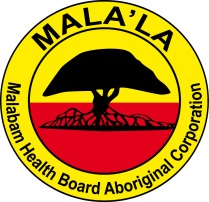 Mala’la Health Service Aboriginal CorporationPosition DescriptionPosition TitleManager, Aged Care and Community Services Position FunctionManage the operations of Mala’la Flexible Aged Care and Community Services, including Commonwealth Home Care Packages and Home Support Program; NDIS service delivery Reporting / SupervisionChief Executive Officer	AwardEmployment conditions as per the Aboriginal Community Controlled Health Services Award, 2010; Administrative Worker Grade 8 and the Mala’la Health Service EBA 2019 - 2023 Key Responsibilities / Key Performance IndicatorsKPI 1: Manage the operations of the service including the physical, financial and human resourcesKPI 2: Manage the CHSP and the Home Support program to ensure optimal service delivery to clients KPI 3: Provide leadership and work in consultation with staff to ensure optimal service delivery to clients  KPI 4: Comply with all Government requirements including regulatory reportingKPI 5: Coordinate the assessment of individual clients personal and social needs KPI 6: Ensure the provision of culturally appropriate program and service delivery KPI 7: Access information on best practice in Aged Care service deliveryKPI 8: Develop and coordinate a range of services to support clients end of life journey and return to country if desiredKPI 9: Monitor program budgets in consultation with  Accountant on a monthly basisKPI10: Ensure accurate recording of data associated with services provided across all programs; work with the Accountant to ensure accurate recording of client  hours provided and funds expended against these hoursKPI 11: Provide monthly progress reports to the Board of Directors KPI 12: Develop and review policy and procedures as necessaryKPI 13: Develop and sustain professional working relationships with clients, family members / carer’s, community members and stakeholdersKPI 14: Ensure staff are performing duties linked to their position descriptionsKPI 15: Support staff in professional development opportunitiesKPI 16: Promote and be involved in Continuous Quality Improvement and the Accreditation process encompassing RACGP and QIPKPI 17: Ensure the requirements of WH&S legislation are met and regularly reviewed and risks managed and rectifiedKPI 18: Manage the NDIS program including the Coordinator of Services, NDIS and the NDIS Care CoordinatorReportingProvide monthly reports to the CEO outlining activities undertaken including client numbers, results of service delivery and any issues that have arisenEnsure that key performance indicators linked to the annual operational plan and organizational strategic plan are being met  Information SystemsAdhere to the Information technology policies of Mala’la Health ServiceMeetingsAttend staff meetings and relevant community and service provider meetings as appropriateParticipate in Executive Management meetingsParticipate in Quality and Safety meetings Professional DevelopmentAttend relevant workshops / conferences as requiredParticipate in appropriate professional development to maintain and develop professional expertise, skill and knowledge Mandatory RequirementsSatisfy criminal history check Have clearance as required by section 187 of the Care and Protection Act to be engaged in child-related employment; possess NT Ochre Card  Confidentiality is a mandatory requirement; any breach of this requirement may compromise ongoing employmentCompliance with all policies and procedures of Mala’la Health Service and Mala’la Flexible Aged Care and Community ServicesReport to the Chief Executive Officer immediately any personal criminal charges or convictions that ariseParticipate in annual fire drillParticipate in annual performance review with Chief Executive OfficerPerform other duties as directed by the Chief Executive OfficerWork, Health and SafetyBe familiar with WH&S policies and procedures; apply guidelines and proceduresReport safety hazards within the workplaceIdentify and assist in rectifying safety hazards within the workplace environmentEssential / Selection CriteriaAppropriate Nursing qualification preferredExtensive experience in Aged Care ManagementDemonstrated experience in complex program managementSound knowledge in monitoring financial budgetsA good understanding of the Aged Care Standards Experience in reporting to major funding bodiesExperience in workplace change managementExperience in meeting compliance targetsExcellent consultation skillsExemplary communication skillsAbility to work independently with minimum supervisionKnowledge and understanding of issues impacting on community life within Maningrida and surrounding outstationsKnowledge of services and support available to community members Experience in implementing quality improvement initiativesCompetent in the use of information technology including word documents and electronic data basesCurrent driver’s licenceSatisfactory criminal history checkCurrent Ochre card holderDesirable / Selection CriteriaExperience working within an Aboriginal Medical ServiceExperience living in a remote Aboriginal communityDemonstrated ability to engage and work effectively within a remote Aboriginal community 